Урок математики 5 класс тема «Деление».(синг)Цели: актуализировать знания учащихся о действии делении; повторить алгоритм письменного деления; продолжить работу над текстовыми задачами.Ход урокаI. Организационный момент.II. Устный счет.1.Функция вопроса – репродуктивный (вопросы для повторения материала и воспроизведения информации).1)Применяем структуру ФИНК – РАЙТ – РАУНТ РОБИН	На карточках даны примеры на повторение, нужно в течении 1 мин записать ответы.71*11		11*42		451*0		10 *311	1*41351*11		89*100	620*10	659*1 		66*3Ученики по очереди зачитывают свои ответы с листочков.2)Функция вопроса – процедурный (вопросы для управления работой класса).- Закончили умножение?- Проверяем ответы. Опрос 2-3 учеников.2.Попробуйте объяснить, как выполняется умножение 32 на 9; 99; 999.ТЭЙК ОФ – ТАЧ ДАУН если согласны с моим утверждением, то ученики встают.- выполняется умножение 32 на 9 так, нужно умножить 32 на 10 и вычесть 9(нет)- выполняется умножение 32 на 9 так, нужно умножить 32 на 10 и вычесть 32 (да)32*9 = 32*10 – 32 = 320 – 32 = 28832*99 = 32*100 – 32 = 3200 – 32 = 316832*999 = 32*1000 – 32 = 32000 – 32 = 319683) 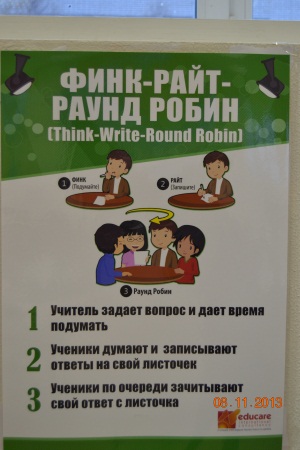 Функция вопроса – процедурный.- Закончили умножение?- Проверяем ответы. Опрос 2-3 учеников.III.Сообщение темы урока.IV.Работа по теме урока. 1.Действенные вопросы.1) Генеративный (вопрос для вовлечения в процесс познания)- Что было бы если мы не знали действие деление?2) Конструктивные(вопросы для повторения новых знаний)- что вы знаете о действии деление?- Как в выражении а : b= с называется каждое число? - Как связаны действия деления и умножения?- как найти делимое?- какое деление выполнять нельзя?3. Запишем свойства деления в тетрадях.а:1=а;		а:а = 1;		0:а=0;		а:0 нельзя4. Выполнение письменного деления с подробным проговариванием.1869:7Первое неполное делимое 18 сотен, значит, в частном будет три цифры.18 разделить на 7 будет 2.Узнаем, сколько сотен разделили: 7*2 = 14.Узнаем, сколько сотен осталось разделить:18-14=4.4<7, значит, цифру частного подобрали верно.Сносим 6, 46 разделить на 7,берём по 6.Узнаём, сколько десятков разделили: 6*7=42.Узнаём, сколько десятков осталось разделить:46-42=4.4<7, значит, цифру частного подобрали верно.Сносим  9.     49:7=7.           Ответ: 267            5. Разделите в тетрадях.11988:37=324.		1584:18=8811803:29 = 407.	20496:48=42728220:83=340.		18759:37=5076. Стр. 75, №465, 466, 467.V. Работа над задачей.Стр. 75, №468Прочитайте задачу.Фасилитирующие вопросы. (вопросы для развития собственного мышления и осознания учениками)- Как решить задачу? - С чего начинаем? ( записываем условие)Составьте план решения задачи и решите его.612:3=204 (т)- собрали со II участка612:4 = 153 (т) – собрали с III участка204+153+612=969(т) – собрали с трёх участков.VI. Самостоятельная работа.Стр.76 №481 (469)VII.Подведение итогов.VIII.Домашнее задание. П12 - прочитать. №515, 517, 518ФамилияФамилияФамилияФамилия71*11=	10 *311=11*42 =           89*100=451*0=	620*10=1*413 =          659*1=51*11=	66*3=	29*974*99		65*99972*9	84*99	62*99971*11=	10 *311=11*42 =           89*100=451*0=	620*10=1*413 =          659*1=51*11=	66*3=	29*974*99		65*99972*9	84*99	62*999ФамилияФамилияФамилияФамилия71*11=	10 *311=11*42 =           89*100=451*0=	620*10=1*413 =          659*1=51*11=	66*3=	29*974*99		65*99972*9	84*99	62*99971*11=	10 *311=11*42 =           89*100=451*0=	620*10=1*413 =          659*1=51*11=	66*3=	29*974*99		65*99972*9	84*99	62*999ФамилияФамилияФамилияФамилия71*11=	10 *311=11*42 =           89*100=451*0=	620*10=1*413 =          659*1=51*11=	66*3=	29*974*99		65*99972*9	84*99	62*99971*11=	10 *311=11*42 =           89*100=451*0=	620*10=1*413 =          659*1=51*11=	66*3=	29*974*99		65*99972*9	84*99	62*999ФамилияФамилияФамилияФамилия71*11=	10 *311=11*42 =           89*100=451*0=	620*10=1*413 =          659*1=51*11=	66*3=	29*974*99		65*99972*9	84*99	62*99971*11=	10 *311=11*42 =           89*100=451*0=	620*10=1*413 =          659*1=51*11=	66*3=	29*974*99		65*99972*9	84*99	62*999ФамилияФамилияФамилияФамилия71*11=	10 *311=11*42 =           89*100=451*0=	620*10=1*413 =          659*1=51*11=	66*3=	29*974*99		65*99972*9	84*99	62*99971*11=	10 *311=11*42 =           89*100=451*0=	620*10=1*413 =          659*1=51*11=	66*3=	29*974*99		65*99972*9	84*99	62*999ФамилияФамилияФамилияФамилия71*11=	10 *311=11*42 =           89*100=451*0=	620*10=1*413 =          659*1=51*11=	66*3=	29*974*99		65*99972*9	84*99	62*99971*11=	10 *311=11*42 =           89*100=451*0=	620*10=1*413 =          659*1=51*11=	66*3=	29*974*99		65*99972*9	84*99	62*999